附件2齐齐哈尔大学校徽图案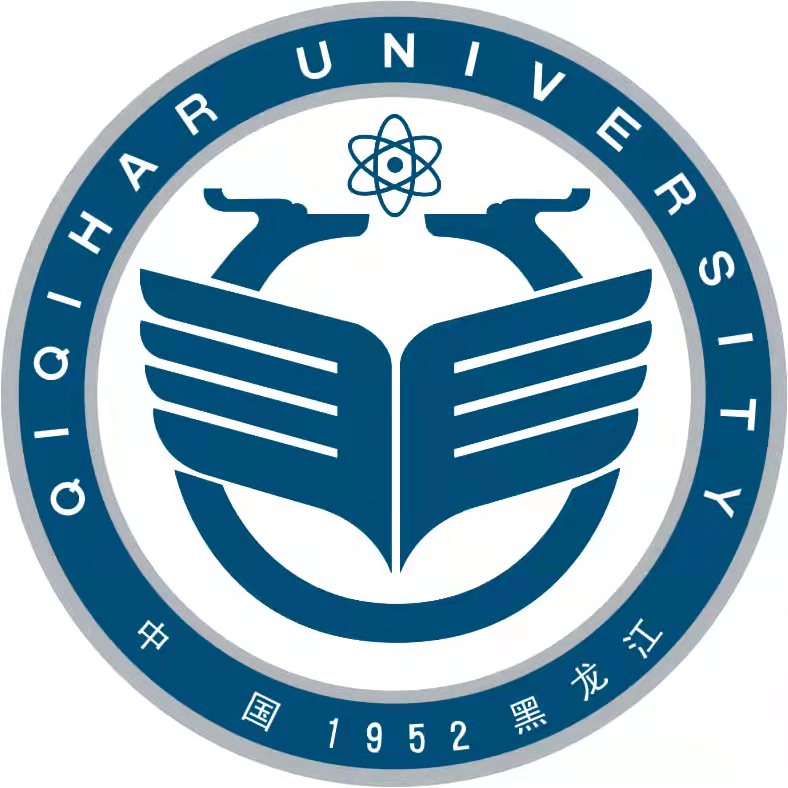 